О внесении изменений в Постановление администрации Жигаловского МО от 12.11.2018 г. № 50 «Об утверждении муниципальной программы «Благоустройство и санитарная очистка территорииЖигаловского муниципального образованияна 2019 – 2021 годы» В соответствии с требованиями ст. 14 п. 15, 26, Федерального закона от 06 октября 2003 г. ст. 14 № 131-ФЗ «Об общих принципах организации местного самоуправления в Российской Федерации» ст.5 Устава Жигаловского муниципального образования, Администрация Жигаловского муниципального образованияПОСТАНОВЛЯЕТ:Внести следующие изменения Постановление № 50 от 12.11.2018г «Об утверждении муниципальной программы «Благоустройство и санитарная очистка территории Жигаловского муниципального образования на 2019 – 2021 годы» (далее Постановление):  Муниципальную программу «Благоустройство и санитарная очистка территории Жигаловского муниципального образования на 2019 – 2021 годы» утвержденную Постановлением изложить в новой редакции. (Приложение)2. Настоящее Постановление опубликовать в «Спецвыпуск Жигалово» и разместить в сети интернет на официальном сайте администрации Жигаловского муниципального образования http://жигалово-адм.рф. 3. Ответственность за исполнением данного постановления возложить на Д.Ю. Стрелова - начальника отдела УМХ Администрации Жигаловского муниципального образования.Глава Жигаловского муниципального образования                                                                     Д.А. ЛунёвПриложение к постановлению администрации Жигаловского муниципального образованияот «12» ноября 2018 года № 50(в редакции Постановления № 42 от 17.05.2021 г.)Муниципальная программа«Благоустройство и санитарная очистка территорииЖигаловского муниципального образованияна 2019 – 2025 годы»ПАСПОРТ МУНИЦИПАЛЬНОЙ ПРОГРАММЫХАРАКТЕРИСТИКА ТЕКУЩЕГО СОСТОЯНИЯ СФЕРЫ РЕАЛИЗАЦИИ МУНИЦИПАЛЬНОЙ ПРОГРАММЫУровень благоустройства определяет комфортность проживания жителей и является одной из проблем, требующих каждодневного внимания и эффективного решения, которое включает в себя комплекс мероприятий по санитарному содержанию, озеленению территории городского поселения, устройству уличного освещения, установке малых архитектурных форм.Общая территория Жигаловского муниципального образования составляет 1563 га, в том числе жилой застройки 10,8 га. Площадь жилой застройки многоквартирных домов 2 этажа и более 4,7 тыс. м2, в том числе площадь придомовой территории составляет 6 тыс. м2., парковая зона 2,6 га.Численность населения на 01.01.2018 года составляет 4987 человек. Содержанию по благоустройству подлежат 7 придомовых территорий многоквартирных домов (2 этажа). Благоустроено и оборудовано, малыми игровыми формами 6 придомовых территорий. Подлежат благоустройству не менее 3 придомовых территории, не менее 3 детских площадки, общественная зона отдыха.Благоустройство в жилых микрорайонах и кварталах включает в себя уборку территории, установку детских игровых площадок, благоустройство мест отдыха. Благоустройством территории занимается администрация Жигаловского муниципального образования.В целях улучшения благоустройства и санитарного содержания территории поселения решением Думы поселения утверждены Правила благоустройства, на территории Жигаловского муниципального образования.На протяжении последних лет в рамках благоустройства территории Жигаловского муниципального образования в достаточной мере производились работы по санитарной очистке, озеленению территории городского поселения, валке сухостойных деревьев, установке дополнительного уличного освещения пешеходных тропинок, обустройству детских игровых площадок, благоустройство парковых зон, благоустройства территории общественного кладбищаВсе это положительно сказывается на привлекательности Жигаловского муниципального образования.В последние годы в поселении проводилась целенаправленная работа по благоустройству и социальному развитию территории Жигаловского муниципального образования выполнены следующие мероприятия (работы):- ведется работа по оформлению бесхозяйных электрических сетей ул. Дорожная, ул. Щорса;-восстановлено уличное освещение;-убрано более 10 несанкционированных свалок в черте р.п. Жигалово и вдоль минерализованной полосы муниципального образования;- поддерживаются регулярные перевозки пассажиров и багажа автомобильным транспортом по муниципальному маршруту Жигаловского муниципального образования;- оборудованы 6 детских площадок в районах одноэтажных жилых домов;- частично обустроен парк ул. Ленская установлены детские игровые элементы, скамейки.Все изложенные мероприятия были произведены с помощью неравнодушных жителей Жигаловского МО, и за счет выделенных бюджетных средств Жигаловского МО и бюджета Иркутской области.В то же время в вопросах благоустройства территории Жигаловского муниципального образования имеется ряд проблем. Имеющиеся объекты благоустройства не обеспечивают растущие потребности и не удовлетворяют современным требованиям, предъявляемым к качеству среды проживания и временного пребывания, а уровень их износа продолжает увеличиваться.Недостаточный уровень благоустройства территории Жигаловского МО и состояние транспортной инфраструктуры на территории поселения, вызывает дополнительную социальную напряженность в обществе.Несмотря на предпринимаемые меры, количество мусора и бытовых отходов увеличивается, имеющиеся контейнерные площадки не отвечают действующим требованиям законодательства, что приводит к образованию несанкционированных свалок, отдельные домовладения не ухожены.Поселковое кладбище является объектом похоронного назначения и социально значимыми. На сегодняшний день остается проблемным вопросом содержания территории места захоронения (кладбища). Недостаточное количество проездов между захоронениями препятствует своевременному и качественному вывозу мусора, что приводит к потере эстетического вида захоронений.Для решения данных проблем необходимо использовать программно-целевой метод. Комплексное решение проблемы окажет положительный эффект на санитарно-эпидемиологическую обстановку, предотвратит угрозу жизни и безопасности граждан, будет способствовать повышению уровня их комфортного проживания.Конкретная деятельность по выходу из сложившейся ситуации, связанная с планированием и организацией работ по вопросам улучшения благоустройства, санитарного состояния территории Жигаловского МО, создания комфортных условий проживания населения, по мобилизации финансовых и организационных ресурсов, должна осуществляться в соответствии с настоящей Программой. Кроме этого, в настоящее время в поселении имеются территории, которые до настоящего времени не обустроены. Для обеспечения санитарного состояния поселения необходимо производить ежедневно работы по очистке территорий от мусора, очистке и подметанию тротуаров, уборке площадей, парков, мест общего пользования жителей.Светильники наружного освещения требуют замены как морально и технически устаревшие, а это около 65% всего уличного освещения. Вопросы обеспечения комфортности проживания жителей поселении, устройством элементов благоустройства, в силу существующего ограничения бюджетного финансирования наиболее целесообразно решать программно-целевым методом, с определением целевых показателей результативности, позволяющих ежегодно оценивать результаты реализации тех или иных мероприятий и вносить соответствующие корректировки.Начиная с 2018 года в Жигаловском МО проводится целенаправленная работа по благоустройству территории городского поселения. Разрабатываются и осуществляются мероприятия таких муниципальных программ:-«Развитие физической культуры в Жигаловском муниципальном образовании на 2019-2025 годы»;- «Формирование современной городской среды на территории Жигаловского муниципального образования на 2018-2024 годы»;- «Комплексное развитие транспортной инфраструктуры Жигаловского муниципального образования на период 2017-2026 г. г.»;Разработка и реализация муниципальной программы позволит улучшить внешний облик городского поселения, повысить уровень благоустройства и санитарного состояния на территории поселения, комфортного проживания жителей Жигаловского муниципального образования.ЦЕЛЬ, ЗАДАЧИ, ЦЕЛЕВЫЕ ПОКАЗАТЕЛИ, СРОКИ РЕАЛИЗАЦИИ МУНИЦИПАЛЬНОЙ ПРОГРАММЫЦелью муниципальной программы является повышение уровня комфортных условий и эстетической привлекательности поселения для проживания населения.Для достижения поставленной цели в рамках реализации муниципальной программы необходимо решение следующих задач:1) содержание территории поселения в надлежащем состоянии, создание комфортных условий для проживания граждан на территории Жигаловского МО;2) организация благоустройства и санитарного содержания территории Жигаловского МО;3) содержание и текущее обслуживание существующих объектов благоустройства Жигаловского МО.4) повышение качества содержания и улучшения состояния зеленых насаждений на территории Жигаловского МО;5) содержание уличного освещения, повышение надежности и долговечности сетей установок наружного освещения.6) благоустройство поселкового кладбища, создание комфортных условий для посещения мест захоронений.Решение каждой задачи муниципальной программы планируется обеспечить в рамках мероприятий (приложение 1).Целевым показателем муниципальной программы является удельный вес площади благоустроенной территории поселения к общей площади территории поселения, подлежащей благоустройству.Динамика целевого показателя представлена в таблице 1.Таблица 1. Сведения о значениях целевого показателя муниципальной программы3. АНАЛИЗ РИСКОВ РЕАЛИЗАЦИИ МУНИЦИПАЛЬНОЙ ПРОГРАММЫ И ОПИСАНИЕ МЕР УПРАВЛЕНИЯ РИСКАМИ РЕАЛИЗАЦИИ МУНИЦИПАЛЬНОЙ ПРОГРАММЫРеализация муниципальной программы может быть подвержена влиянию следующих рисков:1) финансового риска, связанного с отсутствием финансирования либо недофинансированием программных мероприятий.Способы ограничения финансового риска:а) ежегодное уточнение объема финансовых средств исходя из возможностей бюджета поселения и в зависимости от достигнутых результатов;б) определение наиболее значимых мероприятий для первоочередного финансирования;2) административного риска, связанного с неправомерными либо несвоевременными действиями лиц, непосредственно или косвенно связанных с исполнением мероприятий муниципальной программы. Для минимизации данного риска будет осуществляться мониторинг реализации муниципальной программы.Меры по минимизации остальных возможных рисков, связанных со спецификой цели и задач муниципальной программы, будут приниматься в ходе оперативного управления реализацией муниципальной программы.4. РЕСУРСНОЕ ОБЕСПЕЧЕНИЕ МУНИЦИПАЛЬНОЙ ПРОГРАММЫФинансирование муниципальной программы осуществляется за счет средств бюджета Жигаловского муниципального образования и внебюджетных источников финансирования. поселения. При реализации программы предусматриваются средства бюджета Жигаловского муниципального образования и возможность привлечение внебюджетных источников финансирования.				Общий объем финансирования в 2019 - 2025 годах составит 34033,148 тыс. рублей, в том числе: Средства Областного бюджета –    1208,251   тыс. руб.Местного бюджета – 32602,064 тыс. руб.Средства бюджета МО «Жигаловский район» - 222,833 тыс руб2019 год – 6 462,082 тыс. рублей; Средства Областного бюджета –    1 208,251   тыс. руб.Местного бюджета – 5 253,831 тыс. руб.2020 год – 11 407,758 тыс. рублей;Средства Областного бюджета –    0      тыс. руб.Местного бюджета – 11184,925 тыс. руб.Средства бюджета МО «Жигаловский район» - 222,833 тыс руб.2021 год – 6 325,702 тыс. рублей. Средства Областного бюджета –    0  тыс. руб.Местного бюджета – 6 325,702 тыс. руб.2022 год – 5 278,706 тыс. рублей. Средства Областного бюджета –    0  тыс. руб.Местного бюджета – 5 278,706 тыс. руб.2023 год – 4 558,900 тыс. рублей. Средства Областного бюджета –    0  тыс. руб.Местного бюджета – 4 558,900 тыс. руб.2024 год – 0 тыс. рублей. Средства Областного бюджета –    0  тыс. руб.Местного бюджета – 0 тыс. руб.2025 год – 0 тыс. рублей. Средства Областного бюджета –    0  тыс. руб.Местного бюджета – 0 тыс. руб.Объем финансирования муниципальной программы подлежит ежегодному уточнению в рамках формирования проекта бюджета поселения на очередной финансовый год и плановый период.5. ОЖИДАЕМЫЕ КОНЕЧНЫЕ РЕЗУЛЬТАТЫ МУНИЦИПАЛЬНОЙ ПРОГРАММЫ, МЕТОДИКА ОЦЕНКИ РЕЗУЛЬТАТИВНОСТИ МУНИЦИПАЛЬНОЙ ПРОГРАММЫОсновным ожидаемым конечным результатом реализации муниципальной программы является увеличение удельного веса площади благоустроенной территории городского поселения к общей площади территории городского поселения, подлежащей благоустройству с 12% в 2019 году до 100% в 2025 году.Исходными данными для расчета показателя результативности муниципальной программы является информация о площади благоустроенной территории Жигаловского муниципального образования.При расчете данного показателя результативности учитывается площадь благоустроенной территории Жигаловского муниципального образования.Показатель определяется в процентах от общей площади территории Жигаловского муниципального образования и рассчитывается по формуле:Уд = Sблаг. / Sобщ. * 100%,гдеУд - удельный вес площади придомовой благоустроенной территории Жигаловского муниципального образования (процент);Sблаг. - площадь придомовой благоустроенной территории Жигаловского муниципального образования Sобщ. – общая площадь придомовой территории поселения Приложение 1к муниципальной программе«Благоустройство и санитарная очистка территорииЖигаловского муниципального образованияна 2019 – 2025 годы»Система мероприятий муниципальной программы«Благоустройство и санитарная очистка территории Жигаловского муниципального образования на 2019 - 2025 годы»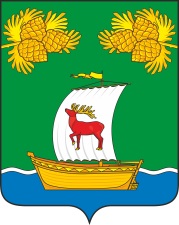 РОССИЙСКАЯ ФЕДЕРАЦИЯИРКУТСКАЯ ОБЛАСТЬАДМИНИСТРАЦИЯЖИГАЛОВСКОГО МУНИЦИПАЛЬНОГО ОБРАЗОВАНИЯПОСТАНОВЛЕНИЕРОССИЙСКАЯ ФЕДЕРАЦИЯИРКУТСКАЯ ОБЛАСТЬАДМИНИСТРАЦИЯЖИГАЛОВСКОГО МУНИЦИПАЛЬНОГО ОБРАЗОВАНИЯПОСТАНОВЛЕНИЕ          17.05.2021г. № 42рп. ЖигаловоНаименование ПрограммыМуниципальной программа «Благоустройство и санитарная очистка территории Жигаловского муниципального образования на 2019-2025 годы» (далее – Программа).Заказчик ПрограммыАдминистрация Жигаловского муниципального образования Жигаловского района, Иркутской областиРазработчик ПрограммыАдминистрации Жигаловского муниципального образования Основаниядляразработки ПрограммыСт. 14 п. 15, 26, Федерального закона от 06 октября 2003 г. ст. 14 № 131-ФЗ «Об общих принципах организации местного самоуправления в Российской Федерации», ст.5 Устава Жигаловского муниципального образованияИсполнителиПрограммыАдминистрация Жигаловского муниципального образования; иные предприятия и организации независимо от формы собственности, осуществляющие деятельность, связанную тем или иным образом с реализацией программы.Цель программыПовышение уровня комфортных условий и эстетической привлекательности городского поселения для проживания населения.Задачи муниципальной программы1. Содержание территории городского поселения в надлежащем состоянии.2. Содержание и текущее обслуживание существующих объектов благоустройства, спортивных и игровых сооружений.3. Повышение качества содержания и улучшения состояния зеленых насаждений на территории городского поселения.4. Содержание уличного освещения, повышение надежности и долговечности сетей уличного освещения.5. Улучшение качества освещения улиц.6. Благоустройство кладбищ, создание комфортных условий для посещения мест захоронений.7. Благоустройство территории места отдыха и досуга населения.Целевой показатель (индикатор)1. Удельный вес площади благоустроенной территории городского поселения к общей площади территории муниципального образования, подлежащей благоустройству.Срок реализации муниципальной программы2019 – 2025 годыОбъемы иисточникифинансированияпрограммы(с разбивкойпо годам)При реализации программы предусматриваются средства бюджета Жигаловского муниципального образования и возможность привлечение внебюджетных источников финансирования.				Общий объем финансирования в 2019 - 2025 годах составит 34033,148 тыс. рублей, в том числе: Средства Областного бюджета –    1208,251   тыс. руб.Местного бюджета – 32602,064 тыс. руб.Средства бюджета МО «Жигаловский район» - 222,833 тыс. руб.2019 год – 6 462,082 тыс. рублей; Средства Областного бюджета –    1 208,251   тыс. руб.Местного бюджета – 5 253,831 тыс. руб.2020 год – 11 407,758 тыс. рублей;Средства Областного бюджета –    0      тыс. руб.Местного бюджета – 11184,925 тыс. руб.Средства бюджета МО «Жигаловский район» - 222,833 тыс. руб.2021 год – 6 325,702 тыс. рублей. Средства Областного бюджета –    0 тыс. руб.Местного бюджета – 6 325,702 тыс. руб.2022 год – 5 278,706 тыс. рублей. Средства Областного бюджета –    0 тыс. руб.Местного бюджета – 5 278,706 тыс. руб.2023 год – 4 558,900 тыс. рублей. Средства Областного бюджета –    0 тыс. руб.Местного бюджета – 4 558,900 тыс. руб.2024 год – 0 тыс. рублей. Средства Областного бюджета –    0 тыс. руб.Местного бюджета – 0 тыс. руб.2025 год – 0 тыс. рублей. Средства Областного бюджета –    0 тыс. руб.Местного бюджета – 0 тыс. руб.Ожидаемый конечный результат реализации муниципальной программы1. Увеличение удельного веса площадиблагоустроенной территории муниципального образования к общей площади территории муниципального образования, подлежащей благоустройству.2. Повышение уровня благоустроенноститерритории муниципального образования.3. Повышение качества условий проживаниянаселения муниципального образования.4. Повышение уровня культуры жителейМуниципального образования.5. Организация дополнительных мест отдыха идосуга, спортивно игровых площадок.№ п/пНаименование показателяЕд. изм.Базовое значение за 2019 год (оценка)Значения целевых показателейЗначения целевых показателейЗначения целевых показателейЗначения целевых показателейЗначения целевых показателейЗначения целевых показателейЗначения целевых показателей№ п/пНаименование показателяЕд. изм.Базовое значение за 2019 год (оценка)201920202021202220232024202512345678910111Удельный вес площади благоустроенной территории городского поселения к общей площади территории городского поселения, подлежащей благоустройству%12 %25%27%35%60%75%85%100%Задача 1. Уличное освещение территории городского поселенияЗадача 1. Уличное освещение территории городского поселенияЗадача 1. Уличное освещение территории городского поселенияНаименование работ или затратСумма    2019 годСумма    2020 годСумма    2021 годСумма    2022 годСумма    2022 годСумма    2023 годСумма    2023 годСумма    2024 годСумма    2024 годСумма    2025 годСумма    2025 годРасходы на электроэнергию по уличному освещению851 548,62983 187,161 028 3601 069 4481 069 4481 112 1331 112 133Изготовление ПСД и экспертиза (К.Маркса, Щорса, Дорожная)400 000400 000Линия Карла Маркса - Чупановская500 000500 000Линия Щорса, Дорожная1 300 000Приобретение приборов учета, фото-реле, шкафов (К.Маркса, Щорса-Дорожная, Подстанция)42 000Установка приборов учета, временных реле, шкафов 29 219,0222 067,4907 500Замена светильников на энергосберегающие (договор ГПХ)106 791,5064 988,7843 82843 82843 82843 82843 828Итого987 559,141 070 243,432 421 6882 013 2762 013 2761 155 9611 155 961Задача 2. Уборка мусора и несанкционированных свалокЗадача 2. Уборка мусора и несанкционированных свалокЗадача 2. Уборка мусора и несанкционированных свалокНаименование работСумма    2019 годСумма    2020 годСумма    2021 годСумма    2022 годСумма    2022 годСумма    2023 годСумма    2023 годСумма    2024 годСумма    2024 годСумма    2025 годСумма    2025 годУборка мусора и несанкционированных свалок с территории муниципального образования252 266,405 439 318,96925 642940 471940 4711 019 1091 019 109Итого2 522 266,405 439 318,96925 642940 471940 4711 019 1091 019 109Задача 3. Летняя занятость детейНаименование Сумма    2019 годСумма    2020 годСумма    2021 годСумма    2022 годСумма    2022 годСумма    2023 годСумма    2023 годСумма    2024 годСумма    2024 годСумма    2025 годСумма    2025 годРабота экологического отряда "Дети Жигалово" в летний период83 252,67119 200119 200119 200139 200139 200Итого83 252,67119 200119 200119 200139 200139 200Задача 4. Содержание внутри поселковых дорог в нормативном состоянииЗадача 4. Содержание внутри поселковых дорог в нормативном состоянииЗадача 4. Содержание внутри поселковых дорог в нормативном состоянииЗадача 4. Содержание внутри поселковых дорог в нормативном состоянииЗадача 4. Содержание внутри поселковых дорог в нормативном состоянииНаименование Сумма    2019 годСумма    2020 годСумма    2021 годСумма    2022 годСумма    2022 годСумма    2023 годСумма    2023 годСумма    2024 годСумма    2024 годСумма    2025 годСумма    2025 годУдаление снежного наката ДСИО тяжелый грейдер(март, декабрь) Летнее грейдирование дорог (автогрейдер средний)1 397 492,983 080 948,83951 966957 299957 299993 825993 825Итого1 397 492,983 080 948,83951 966957 299957 299993 825993 825Задача 5. Содержание места захороненияНаименование работСумма    2019 годСумма    2020 годСумма    2021 годСумма    2022 годСумма    2022 годСумма    2023 годСумма    2023 годСумма    2024 годСумма    2024 годСумма    2025 годСумма    2025 годСодержание места захоронения «общественное кладбище»40 166,5422 65492 13193 92393 92395 78695 786Итого40 166,5422 65492 13193 92393 92395 78695 786Задача 6. Устройство и оформление праздничных мероприятийЗадача 6. Устройство и оформление праздничных мероприятийЗадача 6. Устройство и оформление праздничных мероприятийНаименование работСумма    2019 годСумма    2020 годСумма    2021 годСумма    2022 годСумма    2022 годСумма    2023 годСумма    2023 годСумма    2024 годСумма    2024 годСумма    2025 годСумма    2025 годНовогодняя елка приобретение искуств.елкиприобретение украшений13 756,06132 14850 00030 00030 00030 00030 000установка, разборка елки5 522,186 467,097 1007 1007 1007 1007 100Прочие мероприятияфлаги10 56029 50030 00030 00030 00030 00030 000банеры4 34710 3068 0008 0008 0008 0008 000вечный огонь - пропан3 2584 0003 0003 0003 0003 000прочее3 2791 9281 9001 9001 9001 9001 900Восстановление мемориала ВОВ222 833Итого40 722,24403 182,09101 00080 00080 00080 00080 000Задача 7. Прочие мероприятияНаименование работСумма    2019 годСумма    2020 годСумма    2021 годСумма    2022 годСумма    2022 годСумма    2023 годСумма    2023 годСумма    2024 годСумма    2024 годСумма    2025 годСумма    2025 годОзеленениеприобретение семян и саженцев цветов1 2003 2006 0006 0006 0006 0006 000выкос травы, газонов 3 0003 0003 0003 0003 000Противоклещевая обработка11 57512 03812 03812 52012 520Детские и спортивные площадкиремонт, содержание (ограждения, скамейки, урны)3 5807 031,0620 00020 00020 00020 00020 000приобретение и установка элементов детской площадки214 908100 000100 000100 000100 000100 000Ремонт памятника погибшим в ВОВизготовление ПСД30 000Изготовление дизайн-проекта15 000ремонт (соф-е НИ)450 000Елю-Эне - место силы130 000 Подготовка к комфортной среде147 250Ремонт памятника Ленин285 323Ремонт общественного туалета278Удаление засохших деревьев240 000Итого5 780912 990,06750 575141 038141 038141 520141 520Задача 8. Разработка схемы санитарной очистки территории муниципального образованияЗадача 8. Разработка схемы санитарной очистки территории муниципального образованияЗадача 8. Разработка схемы санитарной очистки территории муниципального образованияЗадача 8. Разработка схемы санитарной очистки территории муниципального образованияЗадача 8. Разработка схемы санитарной очистки территории муниципального образованияЗадача 8. Разработка схемы санитарной очистки территории муниципального образованияЗадача 8. Разработка схемы санитарной очистки территории муниципального образованияНаименование работСумма    2019 годСумма    2020 годСумма    2021 годСумма    2022 годСумма    2022 годСумма    2023 годСумма    2023 годСумма    2024 годСумма    2024 годСумма    2025 годСумма    2025 годРазработка схемы сан.очистки70 000Итого70 000Задача 9. Формирование мест накопления ТКОЗадача 9. Формирование мест накопления ТКОНаименование работСумма    2019 годСумма    2020 годСумма    2021 годСумма    2022 годСумма    2022 годСумма    2023 годСумма    2023 годСумма    2024 годСумма    2024 годСумма    2025 годСумма    2025 годПостановка на кадастровый учет ЗУ по площадки ТКО70 00070 00060 00060 00060 00060 00060 000Изготовление сметы на конт.площадку30 000Обустройство площадок ТКО701 843408 521750 000750 000750 000750 000750 000Мостики к площадкам (п/мат,гвозди…)22 50022 50022 50022 50022 500Приобретение контейнеров570 000101 000101 000101 000101 000101 000Итого1 314 843478 521963 500933 500933 500933 500933 500Всего по программе6 462 082,9711 407 758,376 325 7025 278 7065 278 7064 558 9004 558 900